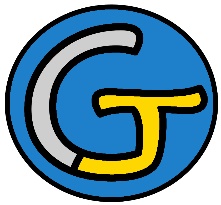 Rallye Lecture Cycle 3Léon et TourbillonTullio Corda (éditions Lire C’est Partir)Léon et TourbillonTullio Corda (éditions Lire C’est Partir)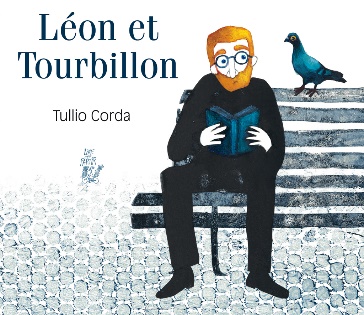 1 - Qui est le narrateur de cette histoire ?	a) C’est le policier.	b) C’est l’homme.	c) C’est le pigeon.1 - Qui est le narrateur de cette histoire ?	a) C’est le policier.	b) C’est l’homme.	c) C’est le pigeon.6 - Que crie le policier à l’homme ?	a) « Il est interdit de nourrir les oiseaux ! ».	b) « Il est interdit de manger ici ! ».	c) « Il est interdit de marcher sur cette pelouse ! ».2 - Où cette histoire se passe-t-elle ?	a) Dans le jardin d’un hôpital.	b) Dans une grande ville.	c) À la campagne.2 - Où cette histoire se passe-t-elle ?	a) Dans le jardin d’un hôpital.	b) Dans une grande ville.	c) À la campagne.7 - Comment réagit Tourbillon ?	a) Il attaque le policier.	b) Il a très peur.	c) Il fait comme s’il n’avait rien entendu.3 - Qui est Tourbillon ?	a) C’est un pigeon.	b) C’est un corbeau.	c) C’est un perroquet.3 - Qui est Tourbillon ?	a) C’est un pigeon.	b) C’est un corbeau.	c) C’est un perroquet.8 - Qu’a semé l’homme pour que Tourbillon puisse le retrouver ?	a) Des cailloux.	b) Des miettes.	c) Des bouts de papier.4 - Pourquoi est-il surnommé ainsi ?	a) À cause de sa façon de voler.	b) À cause de ses plumes.	c) À cause de sa démarche quand il est content.4 - Pourquoi est-il surnommé ainsi ?	a) À cause de sa façon de voler.	b) À cause de ses plumes.	c) À cause de sa démarche quand il est content.9 - Que font dorénavant l’homme et Tourbillon ?	a) Ils font la sieste ensemble.	b) Ils se promènent ensemble. 	c) Ils lisent des livres ensemble.5 - Quelle histoire l’homme lit-il à Tourbillon ?	a) L’histoire d’une princesse endormie.	b) L’histoire d’un chevalier très courageux.	c) L’histoire d’un petit enfant très malin.5 - Quelle histoire l’homme lit-il à Tourbillon ?	a) L’histoire d’une princesse endormie.	b) L’histoire d’un chevalier très courageux.	c) L’histoire d’un petit enfant très malin.10 - Que fait l’homme en cachette à la fin de l’histoire ?	a) Il nourrit Tourbillon.	b) Il emmène Tourbillon chez lui.	c) Il plante des graines en cachette.Rallye Lecture Cycle 3Rallye Lecture Cycle 3Rallye Lecture Cycle 3Rallye Lecture Cycle 3Rallye Lecture Cycle 3Léon et TourbillonTullio Corda (éditions Lire C’est Partir)Léon et TourbillonTullio Corda (éditions Lire C’est Partir)Léon et TourbillonTullio Corda (éditions Lire C’est Partir)Léon et TourbillonTullio Corda (éditions Lire C’est Partir)Léon et TourbillonTullio Corda (éditions Lire C’est Partir)Léon et TourbillonTullio Corda (éditions Lire C’est Partir)Léon et TourbillonTullio Corda (éditions Lire C’est Partir)Léon et TourbillonTullio Corda (éditions Lire C’est Partir)CORRECTIONCORRECTIONCORRECTIONCORRECTIONCORRECTION1 - Qui est le narrateur de cette histoire ?c) C’est le pigeon.1 - Qui est le narrateur de cette histoire ?c) C’est le pigeon.1 - Qui est le narrateur de cette histoire ?c) C’est le pigeon.1 - Qui est le narrateur de cette histoire ?c) C’est le pigeon.1 - Qui est le narrateur de cette histoire ?c) C’est le pigeon.1 - Qui est le narrateur de cette histoire ?c) C’est le pigeon.1 - Qui est le narrateur de cette histoire ?c) C’est le pigeon.6 - Que crie le policier à l’homme ?a) « Il est interdit de nourrir les oiseaux ! ».6 - Que crie le policier à l’homme ?a) « Il est interdit de nourrir les oiseaux ! ».6 - Que crie le policier à l’homme ?a) « Il est interdit de nourrir les oiseaux ! ».6 - Que crie le policier à l’homme ?a) « Il est interdit de nourrir les oiseaux ! ».6 - Que crie le policier à l’homme ?a) « Il est interdit de nourrir les oiseaux ! ».6 - Que crie le policier à l’homme ?a) « Il est interdit de nourrir les oiseaux ! ».2 - Où cette histoire se passe-t-elle ?b) Dans une grande ville.2 - Où cette histoire se passe-t-elle ?b) Dans une grande ville.2 - Où cette histoire se passe-t-elle ?b) Dans une grande ville.2 - Où cette histoire se passe-t-elle ?b) Dans une grande ville.2 - Où cette histoire se passe-t-elle ?b) Dans une grande ville.2 - Où cette histoire se passe-t-elle ?b) Dans une grande ville.2 - Où cette histoire se passe-t-elle ?b) Dans une grande ville.7 - Comment réagit Tourbillon ?b) Il a très peur.7 - Comment réagit Tourbillon ?b) Il a très peur.7 - Comment réagit Tourbillon ?b) Il a très peur.7 - Comment réagit Tourbillon ?b) Il a très peur.7 - Comment réagit Tourbillon ?b) Il a très peur.7 - Comment réagit Tourbillon ?b) Il a très peur.3 - Qui est Tourbillon ?a) C’est un pigeon.3 - Qui est Tourbillon ?a) C’est un pigeon.3 - Qui est Tourbillon ?a) C’est un pigeon.3 - Qui est Tourbillon ?a) C’est un pigeon.3 - Qui est Tourbillon ?a) C’est un pigeon.3 - Qui est Tourbillon ?a) C’est un pigeon.3 - Qui est Tourbillon ?a) C’est un pigeon.8 - Qu’a semé l’homme pour que Tourbillon puisse le retrouver ?c) Des bouts de papier.8 - Qu’a semé l’homme pour que Tourbillon puisse le retrouver ?c) Des bouts de papier.8 - Qu’a semé l’homme pour que Tourbillon puisse le retrouver ?c) Des bouts de papier.8 - Qu’a semé l’homme pour que Tourbillon puisse le retrouver ?c) Des bouts de papier.8 - Qu’a semé l’homme pour que Tourbillon puisse le retrouver ?c) Des bouts de papier.8 - Qu’a semé l’homme pour que Tourbillon puisse le retrouver ?c) Des bouts de papier.4 - Pourquoi est-il surnommé ainsi ?c) À cause de sa démarche quand il est content.4 - Pourquoi est-il surnommé ainsi ?c) À cause de sa démarche quand il est content.4 - Pourquoi est-il surnommé ainsi ?c) À cause de sa démarche quand il est content.4 - Pourquoi est-il surnommé ainsi ?c) À cause de sa démarche quand il est content.4 - Pourquoi est-il surnommé ainsi ?c) À cause de sa démarche quand il est content.4 - Pourquoi est-il surnommé ainsi ?c) À cause de sa démarche quand il est content.4 - Pourquoi est-il surnommé ainsi ?c) À cause de sa démarche quand il est content.9 - Que font dorénavant l’homme et Tourbillon ?c) Ils lisent des livres ensemble.9 - Que font dorénavant l’homme et Tourbillon ?c) Ils lisent des livres ensemble.9 - Que font dorénavant l’homme et Tourbillon ?c) Ils lisent des livres ensemble.9 - Que font dorénavant l’homme et Tourbillon ?c) Ils lisent des livres ensemble.9 - Que font dorénavant l’homme et Tourbillon ?c) Ils lisent des livres ensemble.9 - Que font dorénavant l’homme et Tourbillon ?c) Ils lisent des livres ensemble.5 - Quelle histoire l’homme lit-il à Tourbillon ?c) L’histoire d’un petit enfant très malin.5 - Quelle histoire l’homme lit-il à Tourbillon ?c) L’histoire d’un petit enfant très malin.5 - Quelle histoire l’homme lit-il à Tourbillon ?c) L’histoire d’un petit enfant très malin.5 - Quelle histoire l’homme lit-il à Tourbillon ?c) L’histoire d’un petit enfant très malin.5 - Quelle histoire l’homme lit-il à Tourbillon ?c) L’histoire d’un petit enfant très malin.5 - Quelle histoire l’homme lit-il à Tourbillon ?c) L’histoire d’un petit enfant très malin.5 - Quelle histoire l’homme lit-il à Tourbillon ?c) L’histoire d’un petit enfant très malin.10 - Que fait l’homme en cachette à la fin de l’histoire ?a) Il nourrit Tourbillon.10 - Que fait l’homme en cachette à la fin de l’histoire ?a) Il nourrit Tourbillon.10 - Que fait l’homme en cachette à la fin de l’histoire ?a) Il nourrit Tourbillon.10 - Que fait l’homme en cachette à la fin de l’histoire ?a) Il nourrit Tourbillon.10 - Que fait l’homme en cachette à la fin de l’histoire ?a) Il nourrit Tourbillon.10 - Que fait l’homme en cachette à la fin de l’histoire ?a) Il nourrit Tourbillon.Question1234455678910Points111111111111